	CHANGE OF COMPANY NAME/SCHEME NAMEThis form allows the Trustees to notify Risk Assurance Management Limited of a change in respect of the name of the Principal Employer and/or the Scheme.We hereby apply to Risk Assurance Management Limited to make the following amendments in respect of the above named Scheme:Where the name of the Principal Employer has changed, please attach a copy of the Certificate of Incorporation.     Please tick if attachedHave the Trust Deed and Rules been amended accordingly?      Yes       NoWe agree that a copy of this signed document will be legally valid.NB:  	This form must be completed and signed by a Trustee or an individual authorised to sign on behalf of the Trustees.  As part of our verification procedure we must be able to authenticate the signature against a specimen signature held on file.Change of Details Form/01.19(9)Scheme Name:  Policy Number:  Effective Date of Change:  New Name of the Principal Employer:  Address:  Companies House Registration No:  New Scheme Name:  Signature: Full Name (please print):Position:Date: 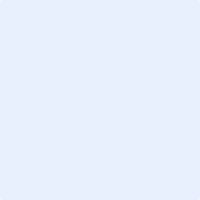 